DIRECCION DE DESARROLLO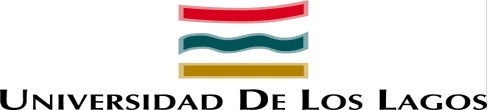             ESTUDIANTILAV FUSCHLOCHER 1305Fono : 333355 -  333296Correo electrónico: dae@ulagos.clwww.ulagos.clSOLICITUD DE POSTULACIÓN  BECA DE TRABAJO 				Osorno, ……………………………………………………………Yo …………………………………………………………………………………………………………………………………Alumno(a) de la carrera de ……………………………………………………………………………………………Matrícula Nº (Rut)…………………………………………………………………………………, con domicilio familiar en la ciudad de :………………………………………………………………., Calle……………………………………………………….Nº……………………………………, vengo a presentar en la Unidad de Becas y Beneficios de la Universidad de Los Lagos, postulación a Beca de Trabajo en (especificar lugar de trabajo) ………………………………………………………………………………………………………, para el periodo 20……….								FIRMA DEL POSTULANTE……………………………………………………………………………………………………………………………………………COMPROBANTE DE RECEPCIONPOSTULACIÓN A BECA DE TRABAJONOMBRE:……………………………………………………………………………………………………………………………CARRERA:……………………………………………………………………………………………………………………………LUGAR DE TRABAJO A QUE POSTULA:……………………………………………………………………………………FECHA DE RECEPCIÓN:…………………………………………………………………………………………………………….NOMBRE DE RECEPTOR:…………………………………………………………………………………………………………